1 сентября МОУ Ручевской СОШ прошел праздник «День Знаний»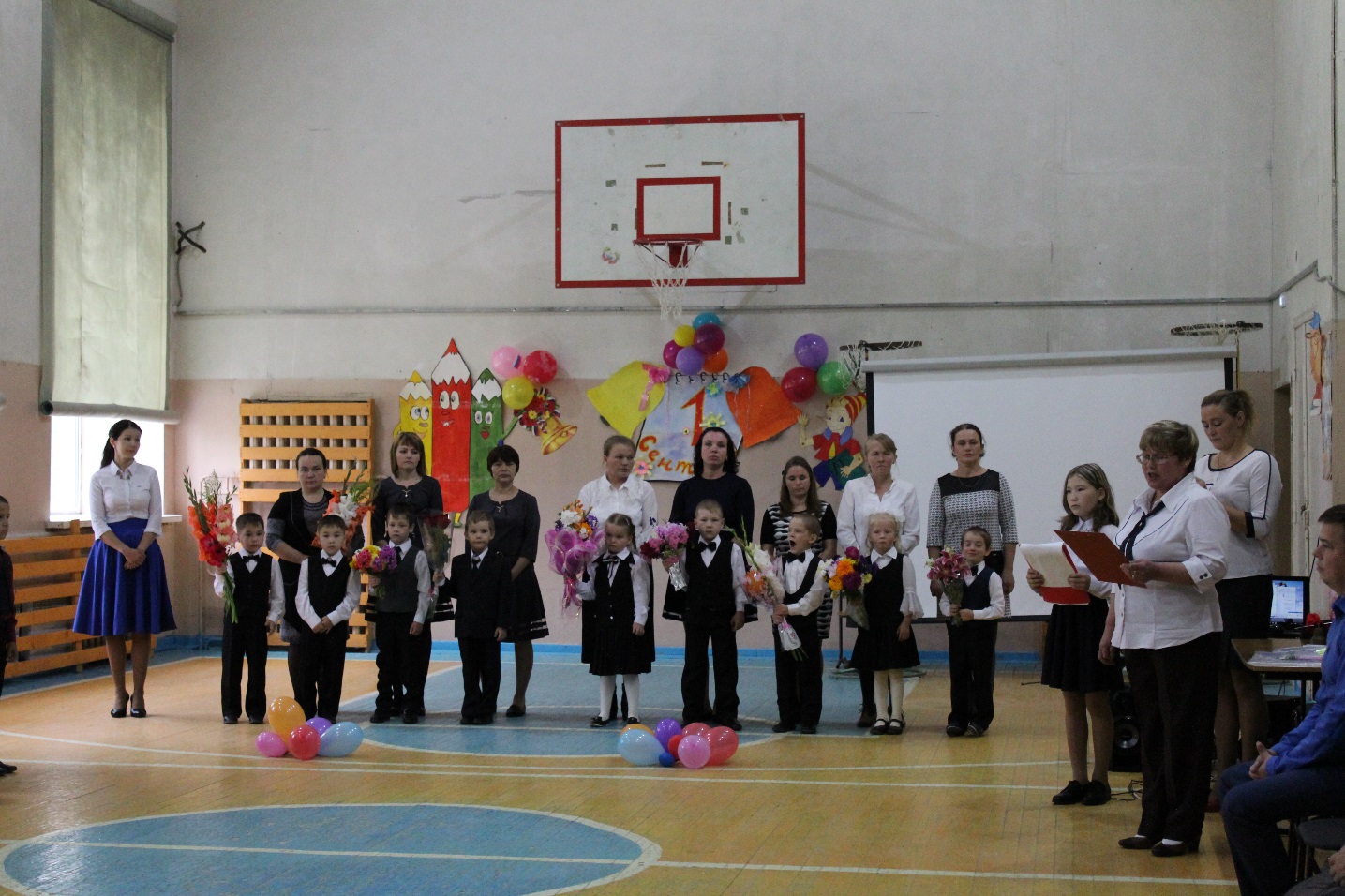 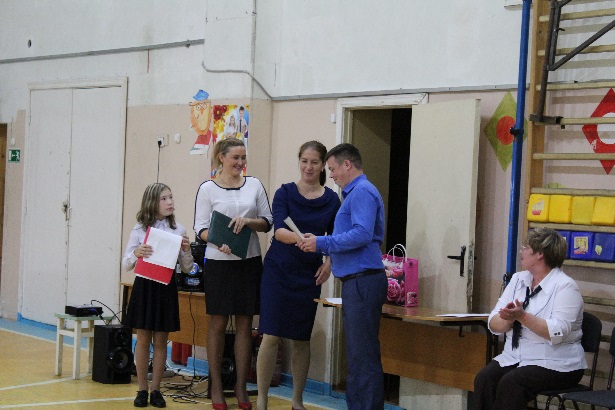 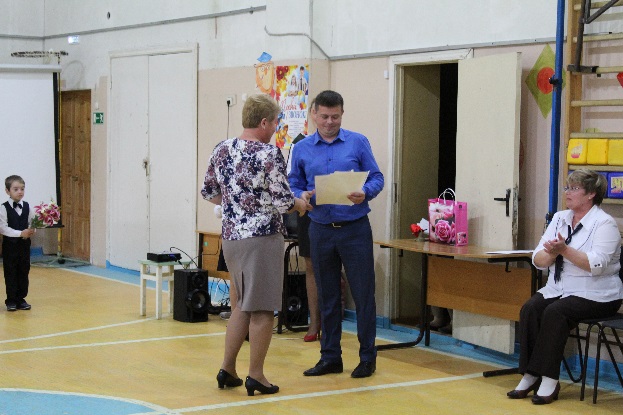 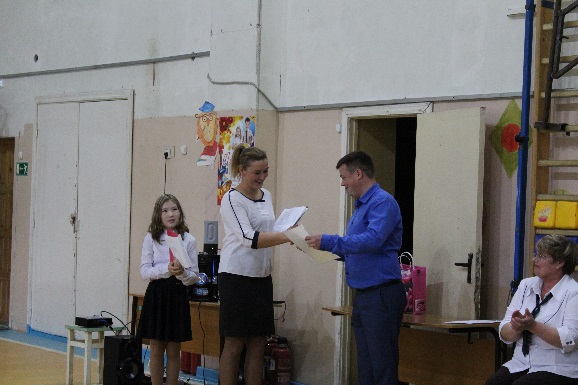 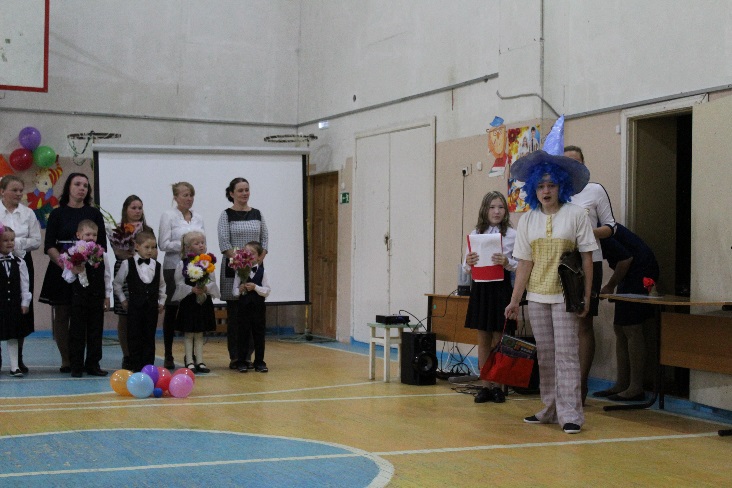 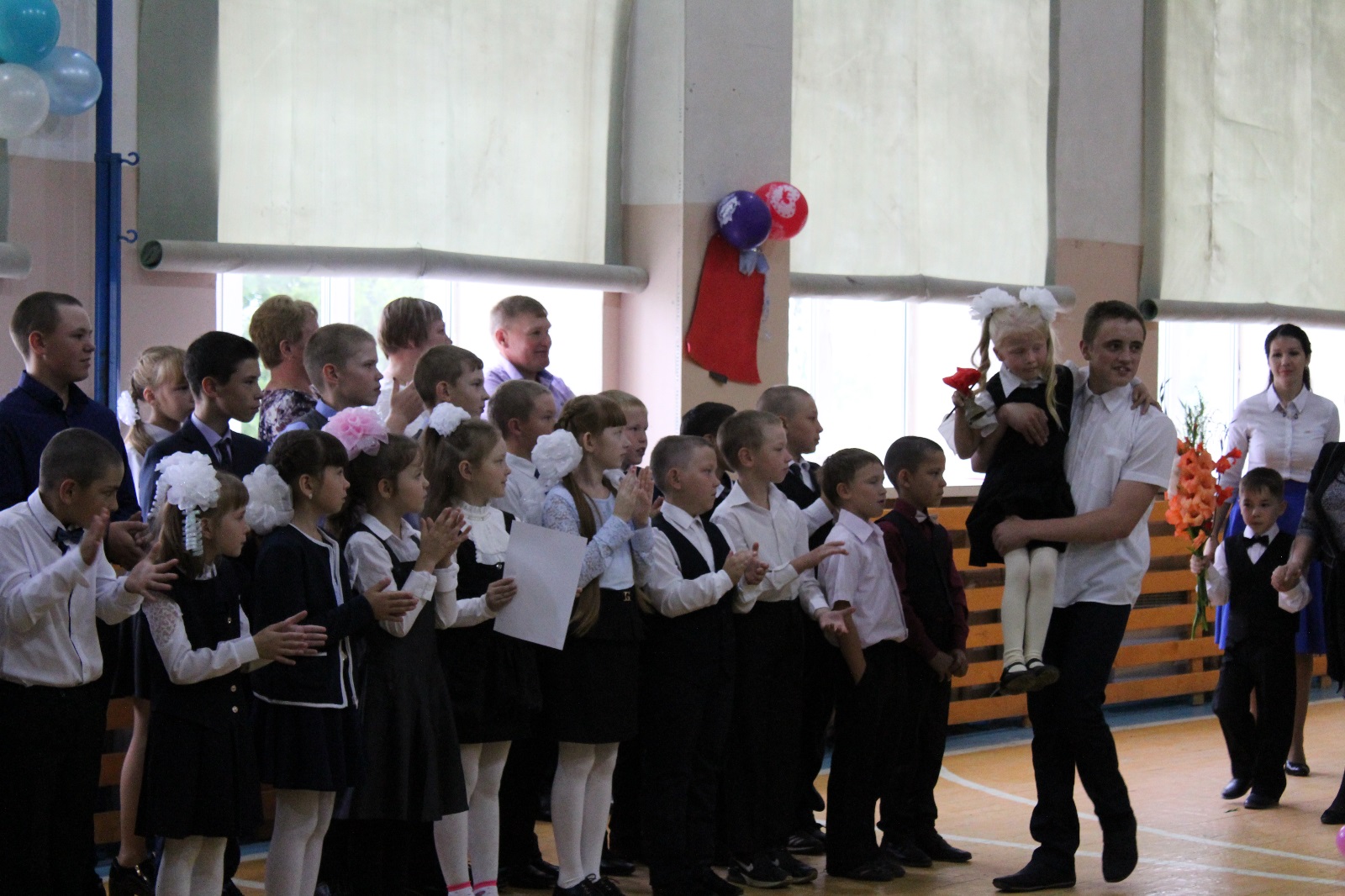 